Publicado en Barcelona el 05/05/2023 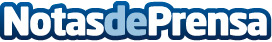 Schneider Electric lanza nuevas soluciones Wiser para una gestión y un control más inteligente de la energía en el hogarEl nuevo sensor de energía PowerTag, junto a la aplicación Wiser by SE. Por su parte, el nuevo termostato inteligente Wiser para el control de la calefacción por agua caliente ofrece un control y una gestión completa de la temperatura en una viviendaDatos de contacto:Noelia Iglesias935228610Nota de prensa publicada en: https://www.notasdeprensa.es/schneider-electric-lanza-nuevas-soluciones Categorias: Software Hogar Sostenibilidad Sector Energético http://www.notasdeprensa.es